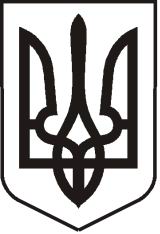 УКРАЇНАЛУГАНСЬКА   ОБЛАСТЬПОПАСНЯНСЬКА  МІСЬКА  РАДАВИКОНАВЧИЙ КОМІТЕТРIШЕННЯ21 грудня 2015 р.                            м. Попасна		                          № 102Про  підсумки розгляду звернень громадяну  виконкомі Попаснянської міської радиу 2015 роціЗаслухавши та обговоривши інформацію  керуючого справами Кулік Л.А.  щодо роботи зі зверненнями громадян у виконкомі Попаснянської міської ради у 2015 році,        з метою забезпечення реалізації громадянами конституційного права на звернення та удосконалення роботи зі зверненнями громадян, керуючись ст. 40 Конституції України, Законом України «Про звернення громадян», виконуючи Указ Президента України  07.02.2008 №109/2008 «Про першочергові заходи щодо забезпечення реалізації та гарантування конституційного права на звернення до органів державної влади та органів місцевого самоврядування», виконавчий комітет Попаснянської міської ради   ВИРІШИВ:     1. Інформацію  керуючого справами  Кулік Л.А. про підсумки розгляду звернень громадян у  виконкомі Попаснянської міської ради у 2015 році взяти до відома.     2. Заступникам міського голови, керуючому справами, начальникам   відділів виконкому міської ради:          2.1. При розгляді  звернень громадян  суворо  дотримуватися Закону України «Про звернення громадян», Указу Президента України  07.02.2008 №109/2008 «Про першочергові заходи щодо забезпечення реалізації та гарантування конституційного права на звернення до органів державної влади та органів місцевого самоврядування.          2.2. Забезпечити об’єктивний розгляд  звернень громадян, оперативне вирішення питань, які порушуються  у зверненнях.           2.3. Вжити  заходи щодо підвищення рівня персональної відповідальності  за дотримання  строків розгляду  доручених звернень громадян, недопущення формального та неповного їх розгляду. Не допускати порушення термінів розгляду звернень, встановлених законодавством.      3. Керівному складу виконкому міської ради проводити особистий прийом громадян  згідно  з затвердженим  графіком.    4.  Рішення виконавчого комітету міської ради від 17.12.2015  № 120 «Про   підсумки розгляду звернень громадян у  виконкомі Попаснянської міської ради у 2014 році» зняти з контролю, як виконане.    5. Контроль  за  виконанням  даного  рішення  покласти   на  керуючого справами виконкому міської ради Кулік Л.А.             Міський голова                                                                              Ю.І.Онищенко